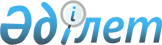 О внесении изменений в совместное решение районного маслихата от 17 июля 2008 года № 7/71 и постановление районного акимата от 03 июля 2008 года № 159 "Об изменении границы села Курык и поселка Мунайшы"Решение маслихата Каракиянского района Мангистауской области от 20 декабря 2013 года № 15/146 и постановление акимата Каракиянского района Мангистауской области от 20 декабря 2013 года № 281. Зарегистрировано Департаментом юстиции Мангистауской области 27 января 2014 года № 2352      Примечание РЦПИ.

      В тексте документа сохранена пунктуация и орфография оригинала.      В соответствии c Законом Республики Казахстан от 23 января 2001 года «О местном государственном управлении и самоуправлении в Республике Казахстан», Законом Республики Казахстан от 21 января 2013 года «О внесении изменений и дополнений в некоторые законодательные акты Республики Казахстан по вопросам ономастики» районный маслихат РЕШИЛ акимат района ПОСТАНОВЛЯЕТ:

      1. Внести в совместное решение Каракиянского районного маслихата от 17 июля 2008 года № 7/71 и постановление акимата Каракиянского района от 03 июля 2008 года № 159 «Об изменении границы села Курык и поселка Мунайшы» (зарегистрировано в Реестре государственной регистрации нормативных правовых актов за № 11-4-62 от 05 августа 2008 года, опубликовано в газете «Каракия» от 12 августа 2008 года № 34-35 (260-261)) следующие изменения:

      В тексте на казахском языке в оглавлении и по всему тексту слова «кенті», «кентінің», «селосы», «селосының» заменить соответственно словами «ауылы», «ауылының»;

      В тексте на русском языке в оглавлении и по всему тексту слова «поселок», «поселка» заменить соответственно словами «село», «села»;

      2. Контроль за исполнением настоящего решения возложить на постоянную комиссию Каракиянского районного маслихата законности, полномочия депутатов и по социальным вопросам (председатель комиссии Е.Таджибаев).

      3. Государственному учреждению «Аппарат Каракиянского районного маслихата» (А.Мееров) после государственной регистрации обеспечить опубликование настоящего решения на интернет - ресурсе.

      4. Настоящее решение вступает в силу со дня государственной регистрации в департаменте юстиции Мангистауской области и вводится в действие по истечении десяти календарных дней после дня его первого официального опубликования.      Председатель сессии                     Б. Дусупов      Аким района                             А. Дауылбаев      Секретарь районного

      маслихата                               А. Мееров
					© 2012. РГП на ПХВ «Институт законодательства и правовой информации Республики Казахстан» Министерства юстиции Республики Казахстан
				